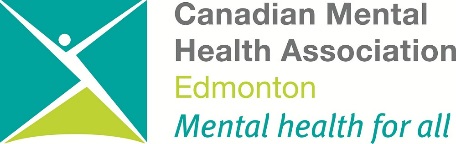 Distress Line Volunteer TrainingNovember 2020As part of the training program, volunteers are required to complete Monitoring shifts see pg. 2 for the Monitoring shift schedule. Distress Line Volunteer Training: Monitor Shifts November 2020As part of the training program, volunteers will schedule themselves for a weekly 4 hour Monitoring shift for 10 weeks.  The Monitoring shifts are mandatory. The shifts are broken into 2 phases.  Phase 1 runs from November 22, 2020 – January 2, 2021. Phase 2 runs from January 3, 2021 – February 6, 2021.  During your monitoring shifts you will be taking Distress Line calls with 1 to 1 support of a senior Distress Line Listener.Options for the shift times will be made available to you prior to class selection. WeekdayDateTimeSessionTuesdayNov 35:30 p.m. – 9:00 p.m.Session OneSaturdayNov 78:30 a.m. – 12:00 p.m.1:00 p.m. – 4:30 p.m.Session TwoSession ThreeTuesdayNov 105:30 p.m. – 9:00 p.m.Observation Shift #1SaturdayNov 148:30 a.m. – 12:00 p.m.1:00 p.m. – 4:30 p.m.Session FourSession FiveTuesdayNov 175:30 p.m. – 9:00 p.m.Observation Shift #2SaturdayNov 218:30 a.m. – 12:00 p.m.1:00 p.m. – 4:30 p.m.Session SixSession SevenTuesdayNov 245:30 p.m. – 9:00 p.m.Session EightSaturdayNov 288:30 a.m. – 12:00 p.m.Session NineTuesdayDec 15:30 p.m. – 9:00 p.m.Session TenSaturdayDec 58:30 a.m. – 12:00 p.m.Session ElevenTuesdayDec 85:30 p.m. – 9:00 p.m.Session TwelveSaturdayDec 128:30 a.m. – 12:00 p.m.Session ThirteenTuesdayFeb 25:30 p.m. – 9:00 p.m.Commencement 